Anexa 3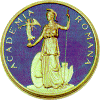  A C A  D E M I  A 	R O M Â  N  Ă  ȘCOALA DE STUDII AVANSATE A ACADEMIEI ROMÂNE DEPARTAMENTU L  ………………………………………………. PROPUNERE TEMĂ TEZĂ DE DOCTORATNumele și prenumele candidatului:......................................................................................................................................Domeniul în care candidează: ...................................Conducătorul științific:.....................................................................................................................................Temapropusă:...................................................................................................................................................................................................................................................................................................................................................................................................Importanța temei (Scurtă prezentare):